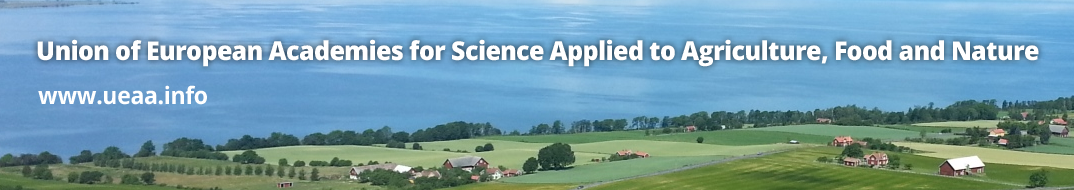 Paris, 8 October 2016Creation of a UEAA commission "technical agricultural education”Finding:

Faced with the significant changes that affect European agriculture (health crises, climate change, food price volatility, market deregulation, technological changes etc ...) farmers face an unprecedented crisis.Proposals:

Faced with such challenges, mobilization of agricultural technical schools and perhaps agricultural and veterinary higher education can, even more than today, become major players to support future agriculture (sensu largo).To achieve such an objective, the networking of these institutions at a European level, can promote the exchange of practices and allow us to set up real European cooperation.
The aim of such a cooperation would be to help to adjust agricultural training to share and exchange experiences whilst promoting territorial specificities – The themes for reflection and actionThey could be, among others:
- How can the schools become a major development player with a strong insertion in its territory and relations increased with local partners (local authorities, farming profession, parents etc..)?
- How can the farms and technology workshops increase their role in technology transfer, innovation and development?What training to support agriculture change: initial and continuing training (linked to higher education)?- What should be the farmers’ profiles of tomorrow to face the challenges and changes?
- How can we try to promote the link between retiring farmers and young incoming?
- How to foster links with higher education and research ?Modus operandi:Set a UEAA Commission